Приложение к письму министерства экономики Краснодарского краяот _______№ _____________«Ипотека в новостройках» (https://спроси.дом.рф/catalog/lgotnaya-ipoteka/)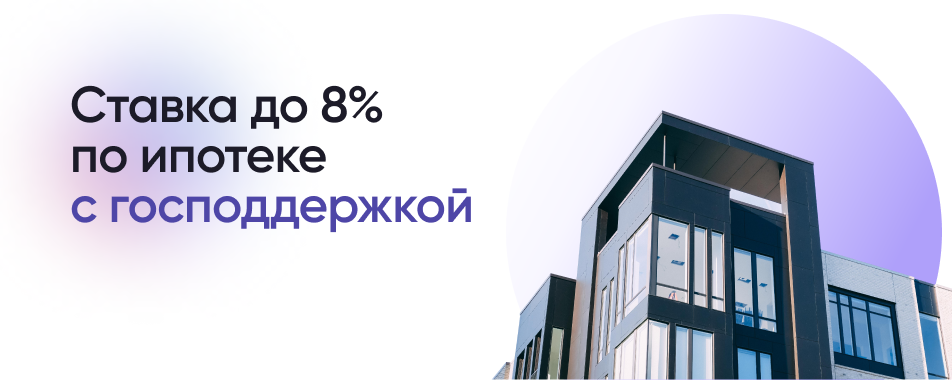 Ипотека «Семейная ипотека» (https://спроси.дом.рф/catalog/semeinaya-ipoteka/)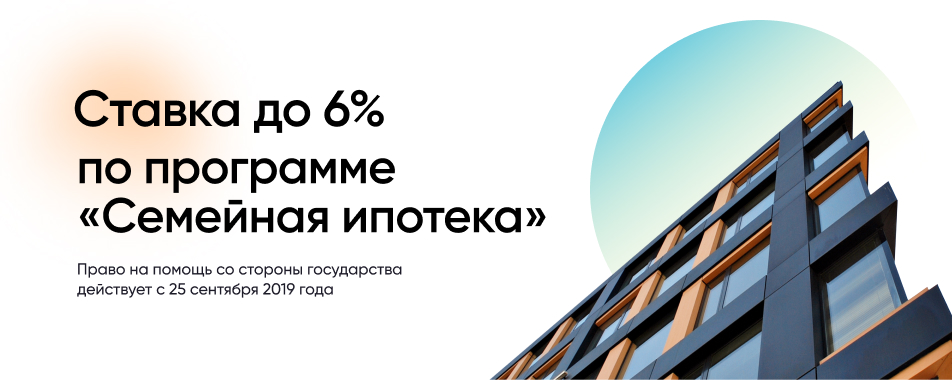 «Ипотека для IT-специалистов» (https://спроси.дом.рф//catalog/lgotnaya-ipoteka-dlya- it-spetsialistov/)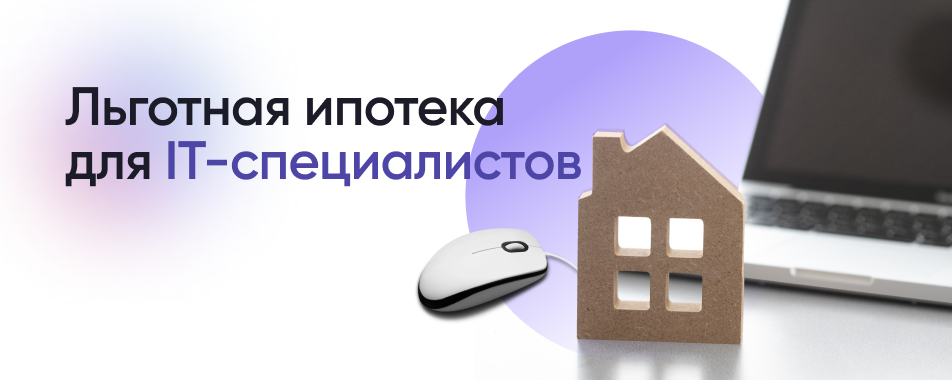 Компенсация многодетным семьям по ипотечному жилищному кредиту в размере 450 тыс. рублей (https://спроси.дом.рф//catalog/)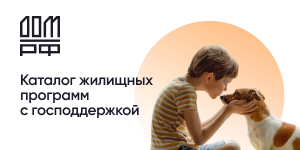 